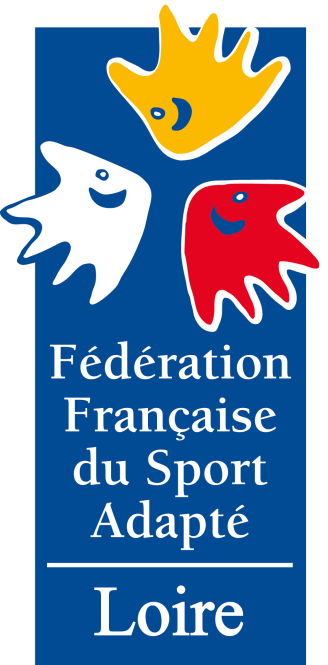 Vos informations personnelles : Nom :							Prénom : Année de naissance : Adresse : CP :								Ville : Téléphone : Email : Quelle est votre situation actuelle ? (Surligner la ou les mentions vous concernant)Etudiant En activité En recherche d’emploi Retraité AutreSur quelles missions souhaiteriez-vous vous investir ? (Surligner la ou les mentions vous concernant)Manifestations sportives Communication / PartenariatSection Sport Adapté Bureau et comité directeur CDSA 42FFSA et Ligue SARA Projet sport santéProjet sport de haut niveau 